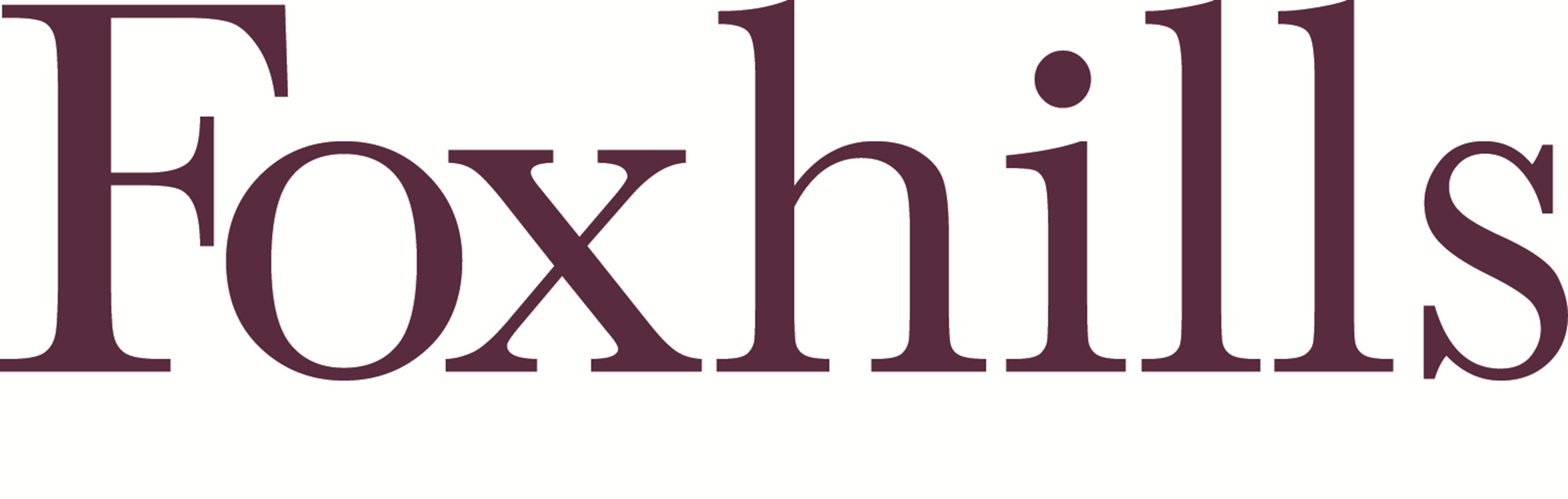 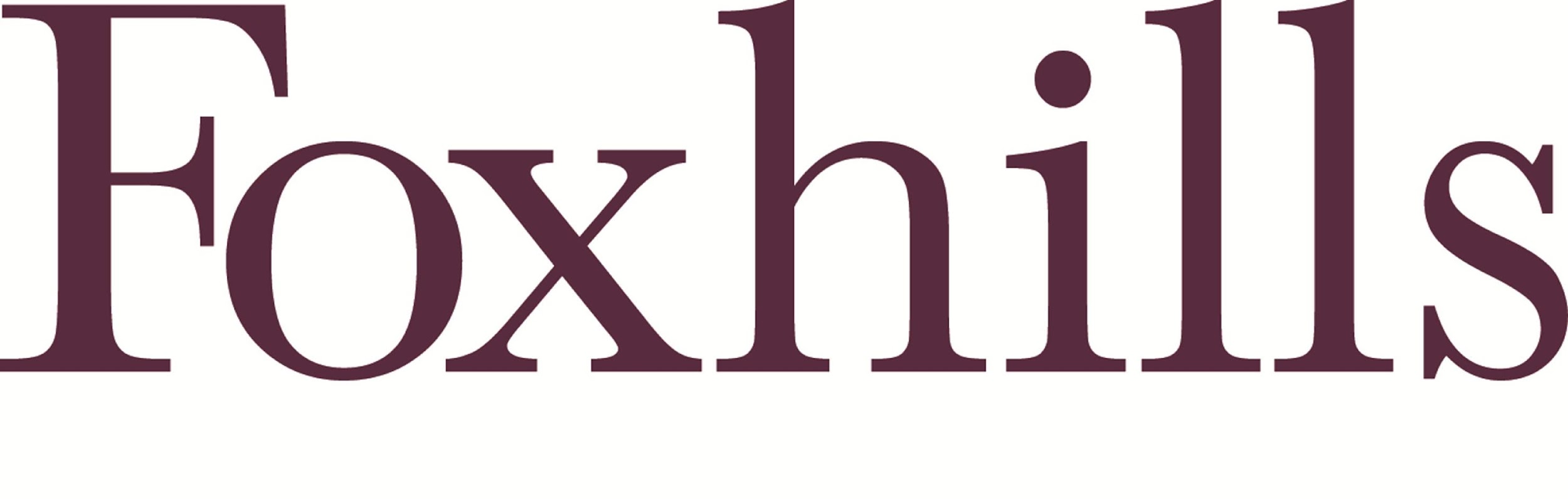 MANAGEMENT RISK ASSESSMENTMANAGEMENT RISK ASSESSMENTMANAGEMENT RISK ASSESSMENTMANAGEMENT RISK ASSESSMENTMANAGEMENT RISK ASSESSMENTDepartment pavilion/ CJ SUMMER CAMPArea/Task: mad science week Assessor/s: Sapphire Date: 27/07/2022RA Ref No:  ASSOCIATED RISK ASSESSMENT (RA)  DOCUMENTATIONASSOCIATED RISK ASSESSMENT (RA)  DOCUMENTATIONASSOCIATED RISK ASSESSMENT (RA)  DOCUMENTATIONASSOCIATED RISK ASSESSMENT (RA)  DOCUMENTATIONASSOCIATED RISK ASSESSMENT (RA)  DOCUMENTATIONASSOCIATED RISK ASSESSMENT (RA)  DOCUMENTATIONManual Handling RA Ref:COSHH RA Ref:DSE RA Ref:Lone Working RA Ref:Young Person RA Ref:Fire Risk Assessment Ref:Hazard Identification and Initial Risk Level ClassificationWithin the department, review the work area or tasks that are undertaken. Consider the significant hazards in the work area or within the task or job. Observe all of the work area or how the task is undertaken. When conducting this assessment, ensure you consult personnel who work in the area or who are involved in or may be involved in the task. Allocate a risk rating and consider if the risks are adequately controlled.IDENTIFY THE HAZARDSIDENTIFY THE HAZARDSIDENTIFY THE HAZARDSIDENTIFY THE HAZARDSIDENTIFY THE HAZARDSIDENTIFY THE HAZARDSIDENTIFY THE HAZARDSIDENTIFY THE HAZARDSIDENTIFY THE HAZARDSIDENTIFY THE HAZARDSIDENTIFY THE HAZARDSIDENTIFY THE HAZARDSIDENTIFY THE HAZARDSIDENTIFY THE HAZARDSIDENTIFY THE HAZARDSIDENTIFY THE HAZARDSIDENTIFY THE HAZARDSIDENTIFY THE HAZARDS1Slips & Trips✔6Storage, space & obstructions✔11Use of vehicles & buggies/driving at work16Fire hazards21Food preparation/ allergensList any specific Hazards:List any specific Hazards:List any specific Hazards:2Storage at heightFalling objects7Use of electrical equipment12Working outdoors/ extremes of weather17Flammable materials✔22Extremes of temperature✔26injuries from science kits ✔3Inappropriate  housekeeping✔8Use of portable tools13Working at height18Work in confined spaces23Lone working274Manual handling tasks/activities9Fixed work equipment14Noise & Vibration19Work with hazardous substances✔24Out of hours/night working285Display screen equipment10Lighting levels – internal/external15Naked flames20Condition of the building/structure25Violence or verbal abuse to staff✔29EVALUATE THE RISK CONTROLSEVALUATE THE RISK CONTROLSEVALUATE THE RISK CONTROLSEVALUATE THE RISK CONTROLSEVALUATE THE RISK CONTROLSEVALUATE THE RISK CONTROLSEVALUATE THE RISK CONTROLSEVALUATE THE RISK CONTROLSHazard NoHazard DescriptionWho could be harmed?Existing Control MeasuresIs the risk adequately controlled?Is the risk adequately controlled?Is the risk adequately controlled?Further action to reduce the riskHazard NoHazard DescriptionWho could be harmed?Existing Control MeasuresRiskH/M/LYESNOFurther action to reduce the risk1slips, trips and falls everyoneactivities area to be kept tidy and free from obstructions, all camp lead first aid trained, first aid kits available at all times. all science kits are designed for children and should be done in an appropriate environment. MYstaff to check equipment daily to ensure it is safe and fit for use, children to be made aware of rules and behaviour expectations, all parents and carers to be made aware of behaviour policy and procedures.3Inappropriate  housekeepingeveryonefirst aid kit always available, activities team to clear obstructions and tidy any mess during, before and after each activity. general housekeeping to be done every morning and evening. all science kits to be stored as per instructions and kits to be tidied away after use.LYstaff to bring storage for equipment if outside, all equipment to be stored safely and appropriately when not in use, staff to ensure activity area is always appropriate for designated activity6storage, space and obstruction everyone all equipment to be stored safely and away from activities areas, all obstructions to be removed, all walkways and activities areas clear of storage. staff to ensure the area is appropriate for designated activity.LYdaily checks on storage and walkways and checks before use on the adventure playground.17flammable materialseveryoneolder children deemed more capable of self assessing dangers will be allowed to self experiment and younger children will be assisted by staff. sand and water to be kept close to the experiment zones when needed in order to diffuse experiment if needed. HYchildren will not be allowed to experiment  unsupervised. those supervising the experiment to not wear loose clothes. also too keep experiments and appropriate size and to be done in an appropriate area.EVALUATE THE RISK CONTROLSEVALUATE THE RISK CONTROLSEVALUATE THE RISK CONTROLSEVALUATE THE RISK CONTROLSEVALUATE THE RISK CONTROLSEVALUATE THE RISK CONTROLSEVALUATE THE RISK CONTROLSEVALUATE THE RISK CONTROLSHazard NoHazard DescriptionWho could be harmed?Existing Control MeasuresIs the risk adequately controlled?Is the risk adequately controlled?Is the risk adequately controlled?Further action to reduce the riskHazard NoHazard DescriptionWho could be harmed?Existing Control MeasuresRiskH/M/LYESNOFurther action to reduce the risk19work with hazardous substances everyone all science kits are child friendly and should not contain any substances hazardous to health, all staff should be carefully reading all instructions and following appropriately. all staff lead are first aid trained and first aid kits are available at all times. LYall staff to supervise experiments at all times, all younger children to be assisted during experiments, staff will have correct substances to clean and clear all experiment activities.  22extremes of temperature everyonewater to always be available to all participants and staff, windows and doors to be opened in extreme heat, if in a room with air con and fans to also be used if needed. all camp lead first aid trained, first aid kit to be available at all times, parents numbers on file for emergency contact in case child falls unwell with heat stroke, ambulance to be called in extreme circumstances, staff to remind children to hydrate, regular breaks in activities to get water.  If the temperature is too hot an alternative indoor activity should be provided.HYback up activity in case it is too hot or weather is too extreme to continue the planned session.25Violence or verbal abuse to staffstaff all camp staff to be aware of behaviour policy and procedures, all staff to be aware of who management are in case of an incident, camp lead aware of incident reporting procedures, all parents informed of behaviour policy and procedure LYA manager can escalate if a child/parent is unresponsive, violent, aggressive or abusive.26injuries from science kits or experiments everyone all camp lead first aid trained, first aid kits available at all times. staff to be supervising all activities at all times. all experiments are appropriate for age groups.LYstaff to inform all children of safety rules before the start of activity and throughout Risk Matrix – calculate the level of risk (High/Medium/Low), using the likelihood and severity risk matrixRISK ASSESSMENT ACTION PLANRISK ASSESSMENT ACTION PLANRISK ASSESSMENT ACTION PLANRISK ASSESSMENT ACTION PLANRISK ASSESSMENT ACTION PLANRISK ASSESSMENT ACTION PLANFollowing the completion of the Management  Risk Assessment, the points detailed have been identified as requiring action by the person/s detailed belowFollowing the completion of the Management  Risk Assessment, the points detailed have been identified as requiring action by the person/s detailed belowFollowing the completion of the Management  Risk Assessment, the points detailed have been identified as requiring action by the person/s detailed belowFollowing the completion of the Management  Risk Assessment, the points detailed have been identified as requiring action by the person/s detailed belowFollowing the completion of the Management  Risk Assessment, the points detailed have been identified as requiring action by the person/s detailed belowFollowing the completion of the Management  Risk Assessment, the points detailed have been identified as requiring action by the person/s detailed belowHazard NoAction Plan PointAction to be completed by:Target DateCompletion DateComments1staff to check equipment daily to ensure it is safe and fit for use, children to be made aware of rules and behaviour expectations, all parents and carers to be made aware of behaviour policy and procedures.all activities staff daily daily3staff to bring storage for equipment if outside, all equipment to be stored safely and appropriately when not in use, staff to ensure activity area is always appropriate for designated activityall activities staffdaily daily 6daily checks on storage and walkways and checks before use on the adventure playground.all activities staff daily daily 17children will not be allowed to experiment  unsupervised. those supervising the experiment to not wear loose clothes. also too keep experiments and appropriate size and to be done in an appropriate area.all activities staff daily daily 19all staff to supervise experiments at all times, all younger children to be assisted during experiments, staff will have correct substances to clean and clear all experiment activities. all activities staff dailydaily22back up activity in case it is too hot or weather is too extreme to continue the planned session.all activities staff daily daily 25A manager can escalate if a child/parent is unresponsive, violent, aggressive or abusive.all activities staff daily daily 26staff to inform all children of safety rules before the start of activity and throughout all activities staff daily dailySPECIFIC RISK ASSESSMENTSSPECIFIC RISK ASSESSMENTSSPECIFIC RISK ASSESSMENTSSPECIFIC RISK ASSESSMENTSSPECIFIC RISK ASSESSMENTSSPECIFIC RISK ASSESSMENTSSPECIFIC RISK ASSESSMENTSThe Management Risk Assessment has identified the need for the following specific risk assessments to be completedThe Management Risk Assessment has identified the need for the following specific risk assessments to be completedThe Management Risk Assessment has identified the need for the following specific risk assessments to be completedThe Management Risk Assessment has identified the need for the following specific risk assessments to be completedThe Management Risk Assessment has identified the need for the following specific risk assessments to be completedThe Management Risk Assessment has identified the need for the following specific risk assessments to be completedThe Management Risk Assessment has identified the need for the following specific risk assessments to be completedYESNOResponsibilityTarget DateCompletion DateSpecific risk assessment reference numberFire risk assessment✔Manual handling risk assessment✔Display screen equipment✔Lone working✔Initial AssessmentInitial AssessmentInitial AssessmentSignature of Assessor/sName:  Sapphire                                       Date:  27/07/22                                                                         Signature of Assessor/sName:                                                           Date:                                                                            Signature of Head of Department/ManagerName:                                                          Date:                                                                                  RISK ASSESSMENT DISTRIBUTIONRISK ASSESSMENT DISTRIBUTIONRISK ASSESSMENT DISTRIBUTIONRISK ASSESSMENT DISTRIBUTIONRISK ASSESSMENT DISTRIBUTIONRISK ASSESSMENT DISTRIBUTIONSenior ManagerHead of DepartmentFacilities ManagerH&S ChampionEmployeesContractor/sCopy to:Tej WaliaCopy to:Georgina Tyson/ Jazz Gallimore-CoxCopy to:Copy to:Copy to:Yas BrownJames Miller Sapphire Gallimore activities assistants Copy to:RISK ASSESSMENT REVIEWRISK ASSESSMENT REVIEWRISK ASSESSMENT REVIEWRISK ASSESSMENT REVIEWRISK ASSESSMENT REVIEWRISK ASSESSMENT REVIEWReview DateNameSignatureReview DateNameSignature